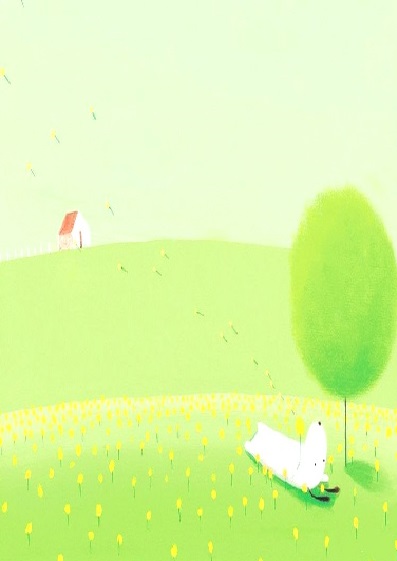 導師:邱懿瑩                  系別班級:國貿四甲得獎感言:臨危受命接了國貿四甲一學期的導師工作，只能盡力而為。都已是大四的學生，過去導師很少召開班會，要把全班召集起來，都不是容易的事。只能配合學校需求一一完成該做的工作;此外藉由分組meeting模式，了解學生學習狀況、生活情形，以及未來發展，進行協助與輔導，此次得獎，自己覺得訝異，但更希望未來導師工作自己能更加勝任。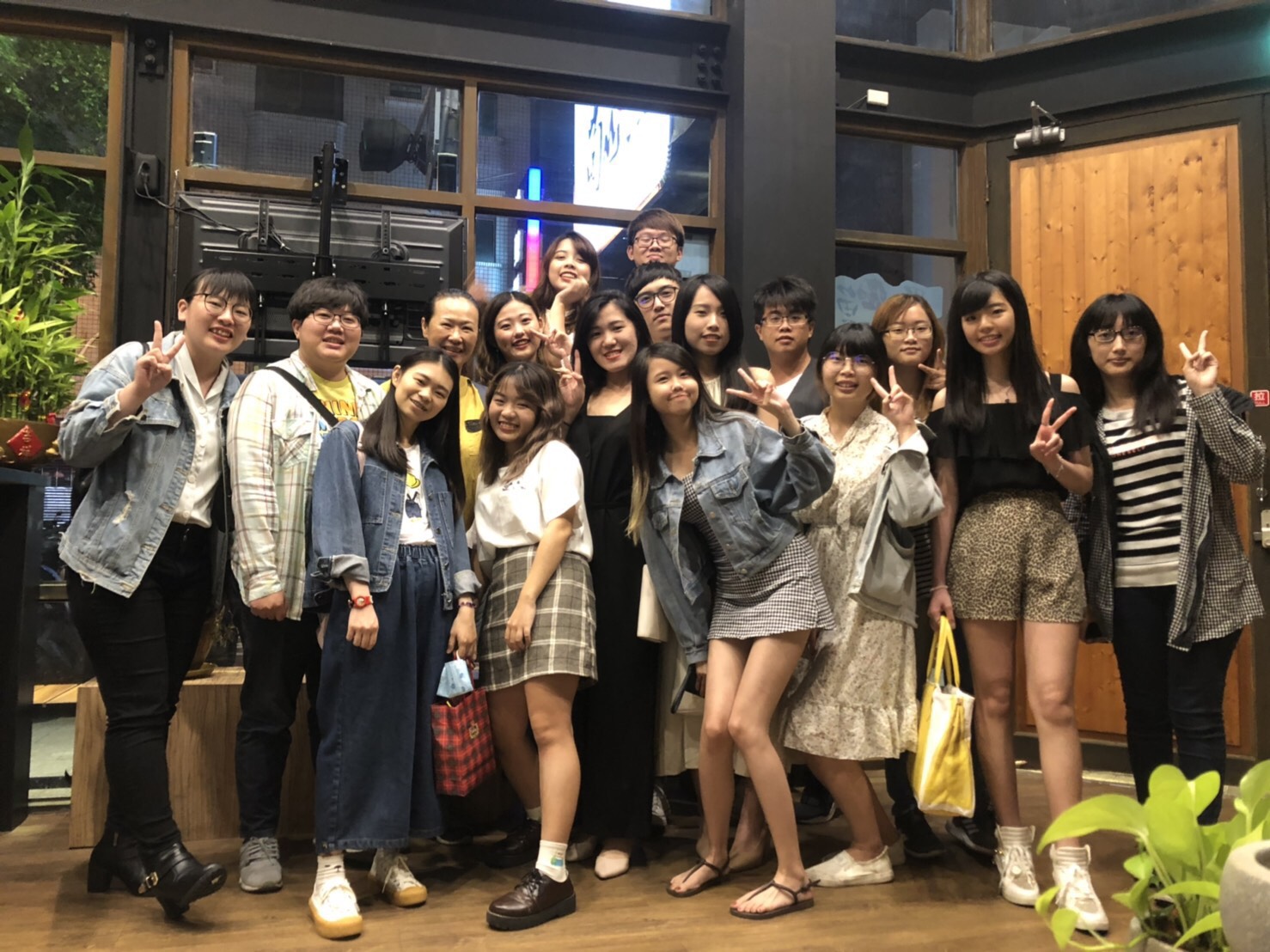 